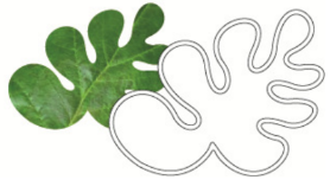 Egebjerg og Omegns BylaugBylaugsmøde 2019Dato:10. december 2019Tidspunkt:19. 30-21.30 Sted:Kultur- og forsamlingshuset i EgebjergDeltagere:Susan, Jesper, Kristoffer, Claus, Lena, Lisa, Anna Fraværende:Maria, Agnete, Maibrit, Referent:Godkendelse af referatBylaugsmøde:Fabeldyr v/Maria evaluere T2Oevaluere Juletræstænding den 29. december næste store projektgeneralforsamlingstreaming i forsamlingshusetMartin Nybo vil gerne lave et nyt fabeldyr med bedre/tungere fundament på for 6000kr. det vedtager et enigt udvalg, at det vil vi gerne have at han gør. Den skal fastgøres forsvarligt! Der har været møde i Egebjerg IF vedr. etablering af en ny bestyrelse. Erik Svenstrup, Birgitte Bergenholtz, og Lisa Holmberg har sagt ja til at være en del af en ny bestyrelse. Der er generalforsamling den 21. januar. Vi vil gerne have forældre med lidt yngre børn ind i bestyrelsen. Tanken er at skabe en fysisk ramme for ikke bare idræt, men aktiviteter i det hele taget. Vi besigtiger kælderen og laver et budget for etablering af klublokaler. Lena har kontaktet brandinspektøren vedr. T2O. De har været på inspektion og der er ingen anmærkninger. Der er små bunker af dæk op ad bygninger, men det falder ikke ind under brandmyndighederne. Inspektøren siger at der har været en god kommunikation i løbet af de sidste 6 mdr. Lena spurgte ind til kemikalie forarbejdningen. Svaret var at produktionen er minimal på nuværende tidspunkt. Øges produktionen skal myndighederne ind over, da det er dioxin der udledes af pyrolyseanlægget, hvilket ikke er ufarligt. Vi holder os løbende orienteret og deler informationen offentligt. Lena er tovholder! Der kom 80 + 23 børn og det var en stor succes! Der blev sat juletræer op inden juletræet blev tændt, børnene legede ringriddere ude i mørket og det var sjovt. Der var masser af mad og alle var glade! Susan og Lena har holdt møde. Kommunen har vedtaget en plan om at vi skal have mere vild natur i Odsherred. Susan og Lena har derfor taget initiativ vil kortlægning af grønne områder på Egebjerg halvøen. Der er opbakning fra bylauget. Lena og Susan indkalder til et indledende møde og definerer next steps.    Der er forespørgsel fra Kultur og forsamlingshuset om vi vil holde generalforsamling sammen d. 18. marts 2020.Der er brevsamling d. 18. januar kl. 10 i forsamlingshuset. 
Bylauget sørger selv for annoncering af egen generalforsamling! 
Forslag til en foredragsholder der kan tale om vigtigheden af at bruge og støtte dit lokalsamfund. Der er intet nyt… 
Eventuelt en foredragsrække om nyt og spændende på Egebjerghalvøen Nyt fra kasserenDer er konti der er lagt sammen. Der er pt. ca. 38.000,- til brug på kontoen. EventueltGennemgang af referatNæste møde Punkter til næste dagsorden 7. januar Hvad er der af plan for vedligehold af cykelstien, så vi undgår uheld. - Plakatsøjle? Fællesskabspuljen, håndværkerfradrag Fibia? 